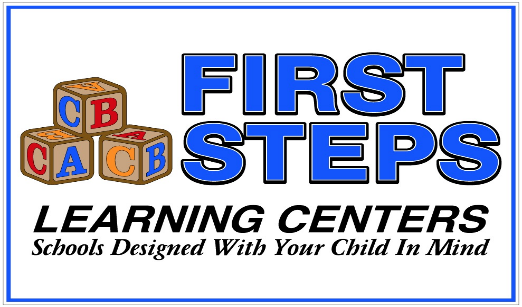 2023 RATES:Daycare Supply Fee is $130.00 per 12-month period.   					        	   MONTHLY	DAILY	  	  	     Infant, Toddler	      	       $1069.00	$63.25	           	2-Year-Old	 	       $1039.00	$61.50	    	        	             3 Years and Up		       $994.00	$58.75	    	        		2nd Child		       $899.00	$53.00      	 	 3rd Child		       $794.00	$46.75	                     Daily Rates:   Minimum of 12 days billed.Drop-In Rate:   $63.00 per day per child or $12.00 per hour per child.Lunch & Snacks:  If your child is not on the daily or monthly rate, $4.00 will be charged per day for lunch.  A full day is 5 - 6 hours.  Once over this time the daily rate is automatically charged.  Breakfast:  Hourly rates only would be charge $3 a breakfast.  Starting January 1, 2023, breakfast included in monthly or daily rates.   The breakfast consists of milk, juice, cereal (3 choices) and toast.  Note:  Children that bring their own breakfast is still allowed but we will still continue to require cereal to be enclosed in a small container/bag and milk will now also need to be included in a small container.  Note:  All morning and afternoon snacks are provided by First Steps.Transportation for Extra-Curricular Activities (gymnastics, swimming lessons, soccer, dance, golf, tennis):  $3.00 per lesson.  Beginning 1/1/20, the transportation fees will be paid at the time the activity fee is due.  Note:  Fees for the activities are set by the individual group.Transportation to and from schools:  $3.00 per rideMonthly Rate for School Age Children (Includes transportation):AM Only & 1 Ride to School 	 $375.00 per month PM Only & 1 Ride from School	 $425.00 per month AM & PM + 2 Rides for School	 $450.00 per month The rates do not include days when school is not is session.  If there is a non-school day and your child attends daycare for a full day the charge is $40.00 for each non-school day.  There is no discount for the second or third child in the same family for school age children.  This rate only applies if you are using the monthly school age rate.  If you are not on the monthly rate the rate that applies is the regular rate from the chart above.	First Child is always the youngest child in the family.Minimum charge for daycare is 1 hour.A fee of $5.00 per 5 minutes per child will be charged if your child is not picked up by 6:00 pm.Payments are due within 5 business days after bill has been received.  $10.00 late fee each day will be charged after 5 days.  Bills are due monthly.Bussing for Camp Edventure for the summer is limited to certain schools ONLY.  